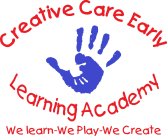 CREATIVE CARE EARLY LEARNING & PRESTIGE ACADEMYDATE: ______________________             CHILD’S-DATE OF BIRTH: _______________________________CHILD’S NAME: _____________________________ NAME CALLED: _____________________________PARENT (1):________________________________ PARENT (2): ________________________________HOME ADDRESS: __________________________ CITY: _________________ STATE & ZIP: ___________HOME ADDRESS: __________________________ CITY: _________________ STATE & ZIP: ___________WORKPLACE:________________________________ WORKPLACE: ______________________________WORK PHONE: ______________________________ WORK PHONE: _____________________________EMAIL: ____________________________________  EMAIL: ___________________________________MOBILE: ____________________________________ MOBILE: __________________________________SIBLINGS IN HOME: #OF ___________________           SIBLINGS IN HOME: #OF _____________________PERSON(S) RESPONSIBLE FOR DROP OFF & PICK UP: __________________________________________PLEASE LIST OTHER(S) ALLOWED TO DROP OFF/PICKUP:  1: ____________________________________2: _______________________________ 3: _____________________________ 4: __________________*IN CASE OF EMERGENCY (WHEN PARENT CANNOT BE REACHED) PLEASE NOTIFY:1: _____________________________________ ADDRESS: _____________________________________2: _____________________________________ ADDRESS: _____________________________________3: _____________________________________ ADDRESS: _____________________________________*IF SEPARATED OR DIVORCED, PLEASE INCLUDE INFORMATION REGARDING GUARDIANSHIP-DETAILED AND NOTARIZED. NO EXCEPTIONS!PERSON(S) NOT ALLOWED TO DROP OFF OR PICK UP CHILD/REN: 1: _____________________________________ ADDRESS: ____________________________________2: ______________________________________ADDRESS: ____________________________________CREATIVE CARE ELA 1&2:  “WE LEARN WE PLAY WE CREATE”